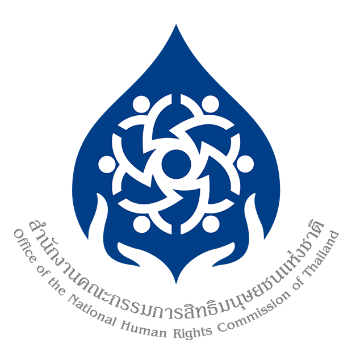 การประเมินความเสี่ยงเพื่อป้องกันการทุจริตและประพฤติมิชอบของสำนักงานคณะกรรมการสิทธิมนุษยชนแห่งชาติ ประจำปีงบประมาณ พ.ศ. 2565คำอธิบายระดับความเสี่ยง กำหนดจากผลการประเมินระดับความเสี่ยง ซึ่งพิจารณาจากระดับความจำเป็นของการเฝ้าระวัง ประกอบกับระดับความรุนแรงของผลกระทบ 
โดยกำหนดคะแนน ดังนี้ 1-3 หมายถึง ค่าความเสี่ยงระดับต่ำ (สีเขียว) 4-6 หมายถึง ค่าความเสี่ยงระดับปานกลาง (สีเหลือง) 7-9 หมายถึง ค่าความเสี่ยงระดับสูง (สีแดง)ประเด็นความเสี่ยงเหตุการณ์ที่อาจก่อให้เกิดการทุจริต
และประพฤติมิชอบระดับความเสี่ยงระดับความเสี่ยงระดับความเสี่ยงมาตรการ
บริหารจัดการความเสี่ยงผู้รับผิดชอบประเด็นความเสี่ยงเหตุการณ์ที่อาจก่อให้เกิดการทุจริต
และประพฤติมิชอบความเสี่ยงระดับต่ำ (เขียว)ความเสี่ยงระดับกลาง
(เหลือง)ความเสี่ยงระดับสูง
(แดง)มาตรการ
บริหารจัดการความเสี่ยงผู้รับผิดชอบ1. ความเสี่ยงการทุจริต
ในความโปร่งใสของการใช้อำนาจและตำแหน่งหน้าที่1.1 การใช้ดุลยพินิจในการอนุมัติ หรือยกเว้นระเบียบที่เอื้อประโยชน์ผลประโยชน์ทับซ้อน31. กำชับให้ผู้บริหารและบุคลากรปฏิบัติตามประกาศเกี่ยวกับมาตรการป้องกันการขัดกันระหว่างผลประโยชน์ส่วนตนกับผลประโยชน์ส่วนรวม/ มาตรการตรวจสอบการใช้ดุลยพินิจ และมาตรการป้องกันการรับสินบน หรือกำหนดมาตรการอื่นใดเพิ่มเติม2. กำหนดนโยบายเกี่ยวกับการป้องกันความเสี่ยงในการทุจริตสกม./ สกค.1.2 ความโปร่งใสในการประเมินผล
การปฏิบัติราชการของบุคลากร61. จัดทำนโยบายเกี่ยวกับการบริหาร งานบุคคลอย่างเป็นธรรมและโปร่งใส2. ดำเนินการประเมินผลการปฏิบัติราชการ ในรูปแบบคณะกรรมการ
เพื่อพิจารณากลั่นกรองผลการประเมินอย่างเป็นธรรม โปร่งใส3. กำหนดหลักเกณฑ์การประเมินผลการปฏิบัติราชการที่เป็นธรรมและชัดเจน และแจ้งให้บุคลากรทราบก่อน
เริ่มต้นการประเมิน พร้อมทั้งเปิดโอกาสให้บุคลากรได้รับทราบหรือโต้แย้งผลการประเมินสบก.2. ความเสี่ยงการทุจริต
ในความโปร่งใสของการใช้จ่ายงบประมาณและการบริหารจัดการทรัพยากรภาครัฐ2.1 การใช้รถยนต์ราชการ
เพื่อประโยชน์ส่วนตัว3จัดให้มีระบบการควบคุมการใช้ยานพาหนะ และการใช้น้ำมันสบก.2. ความเสี่ยงการทุจริต
ในความโปร่งใสของการใช้จ่ายงบประมาณและการบริหารจัดการทรัพยากรภาครัฐ2.2 การเบิกเงินราชการตามสิทธิเป็นเท็จ เช่น ค่าล่วงเวลา ค่าเช่าบ้าน ค่าเบี้ยเลี้ยงค่าพาหนะ ค่าที่พัก 
เป็นต้น61. สร้างความรู้ความเข้าใจเกี่ยวกับการเบิกจ่ายเงินราชการให้เป็นไปตามระเบียบที่เกี่ยวข้อง2. กำหนดกลไกการตรวจสอบเอกสารหลักฐานเกี่ยวกับการเบิกจ่าย3. ดำเนินการทางวินัยกับผู้กระทำผิดวินัยอย่างเคร่งครัดสบก.และ
ทุกสำนัก/หน่วย2. ความเสี่ยงการทุจริต
ในความโปร่งใสของการใช้จ่ายงบประมาณและการบริหารจัดการทรัพยากรภาครัฐ2.3 การปลอมแปลงเอกสารประกอบการเบิกจ่ายงบประมาณ31. สร้างความรู้ความเข้าใจเกี่ยวกับการเบิกจ่ายเงินราชการให้เป็นไปตามระเบียบที่เกี่ยวข้อง2. กำหนดกลไกการตรวจสอบเอกสารหลักฐานเกี่ยวกับการเบิกจ่าย3. ดำเนินการทางวินัยกับผู้กระทำผิดวินัยอย่างเคร่งครัดสบก.และ
ทุกสำนัก/หน่วย2.4 การจัดซื้อจัดจ้างมีการจัดทำขอบเขตงาน (TOR) ที่เอื้อประโยชน์ต่อผู้รับจ้างหรือเอกชน31. กำชับให้บุคลากรที่เกี่ยวข้องดำเนินการตามระเบียบที่กำหนด 2. กำหนดกลไกการตรวจสอบเอกสารหลักฐานเกี่ยวกับการจัดซื้อจัดจ้างสบก.และ
ทุกสำนัก/หน่วย2.5 การจัดโครงการต่าง ๆ ของหน่วยงานที่มีวัตถุประสงค์อื่น
แอบแฝง ทำให้การใช้จ่ายงบประมาณไม่คุ้มค่า โปร่งใส3กำหนดกลไกการพิจารณาโครงการ/กิจกรรม และกำกับติดตามการดำเนินงานสกค.2.6 มีการรับทรัพย์สินหรือประโยชน์อื่นใด ซึ่งจะนำไปสู่การเอื้อประโยชน์ให้กับผู้รับจ้าง61. จัดทำนโยบายงดรับของขวัญ (No Gift Policy) 2. ดำเนินการทางวินัยกับผู้กระทำผิดวินัยอย่างเคร่งครัด3. กำหนดช่องทางการตรวจสอบ
กรณีทุจริตหรือเรียกรับผลประโยชน์สบก./สดส.
และทุกสำนัก/หน่วย